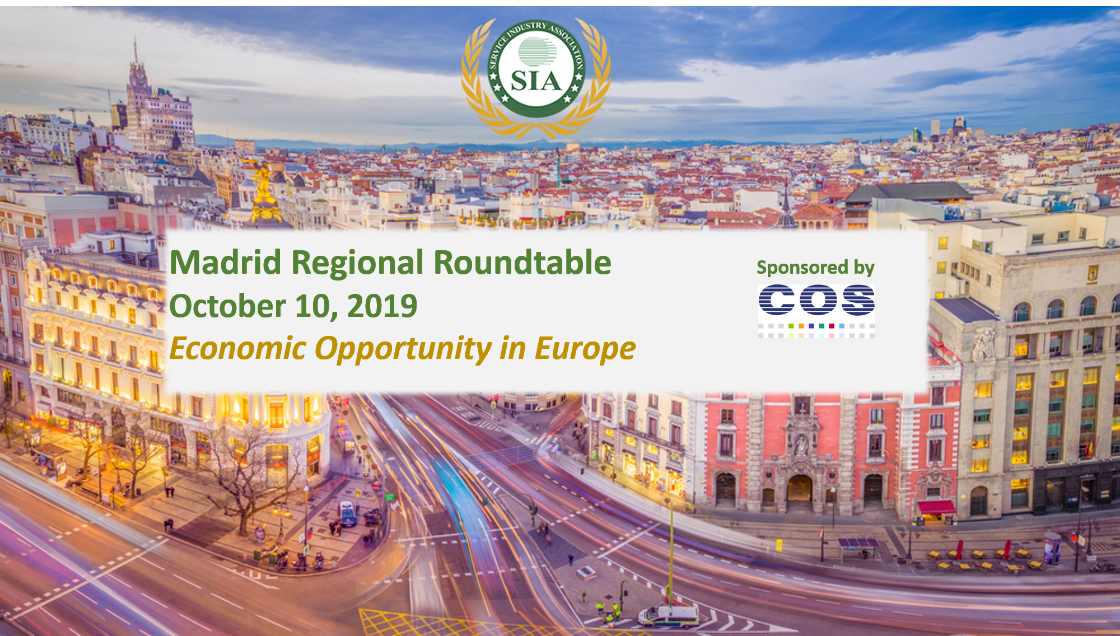 AGENDAThursday, October 10thLocationCentro Cultural Adolfo Suárez – Ayuntamiento de Tres Cantos Plaza del Ayuntamiento, 2, 28760, Tres Cantos, Madrid 8:30AMTransportation from Hotel (Exe Plaza*) to Centro Cultural Adolfo Suarez - Ayuntamiento de Tres Cantos* Paseo de la Castellana 191 Madrid 28046Meet in front of the hotel 9:30AM – 10:00AMRegistration & Welcome Coffee in Centro Cultural Adolfo SuarezSponsored by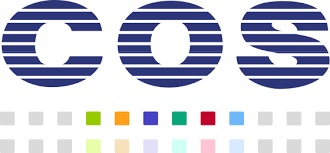 10:00AM – 10:15AMCity Mayor & COS Global President SpeechJesus Moreno, City Mayor of Tres CantosAntonio de Pastors, Alliances Director and Business Development10:15AM – 10:45AMSIA Welcome Message Jerry Edinger, CFO10:45AM – 11:45AMEconomic Impact Assessment report of ICT Secondary Market in EuropeJan Hoogstrate, Executive Director – Free ICT Europe Foundation11:45AM – 12:15PMCoffee Break & NetworkingSponsored by12:15PM – 1:15PMService Trends, Vendor Strategies and How As-A-Service Works:  What Support Providers Can Expect in the Next 1-3 YearsRob Brothers, Program VP Datacenter & Support Services at IDC1:15PM – 1:45PMCOS Global Presentation, Company ShowcaseAntonio de Pastors, Alliances Director and Business Development1:45PM – 2:15PMKaspersky – COS Global Services Partner PresentationJose Manuel Delgado, Strategic Business DevelopmentDamaso Ramos, Pre-Sales Director2:15PM – 2:30PMSIA Closing Remarks Jerry Edinger, CFO2:30PM – 4:00PM Lunch & NetworkingRestaurant: “La Hípica de Tres Cantos”. Calle del Caballo, 4, 28760 Tres Cantos, MadridSponsored by4:00PM – 5:00PMCOS Global Services Premises Tour  – COS Global Services Instalations Av. de la Industria, 29, 28760 Tres Cantos, Madrid 5:00PM – 6:00PMNetworking: Wines & CheeseSponsored by6:00PM – 6:40PMTransportation to Hotel (Exe Plaza)8:00 PMTransportation from Exe Plaza to Puerta57Meet in front of hotel8:30 PMDinner Puerta57Estadio Santiago BernabeuCalle de Padre Damian28036 MADRIDCost of ~ 77€ / US$88 per person.  RSVP BY OCTOBER 3RDPlease inform Patricia Oponski patricia.oponski@servicenetwork.org whether you plan on attending.  